4. mellékletBékés megye jelképeiről és a jelképek, valamint a „Békés megye” név használatáról szóló 12/2015. (IX.11) önkormányzati rendelethezBékés megye díszzászlaja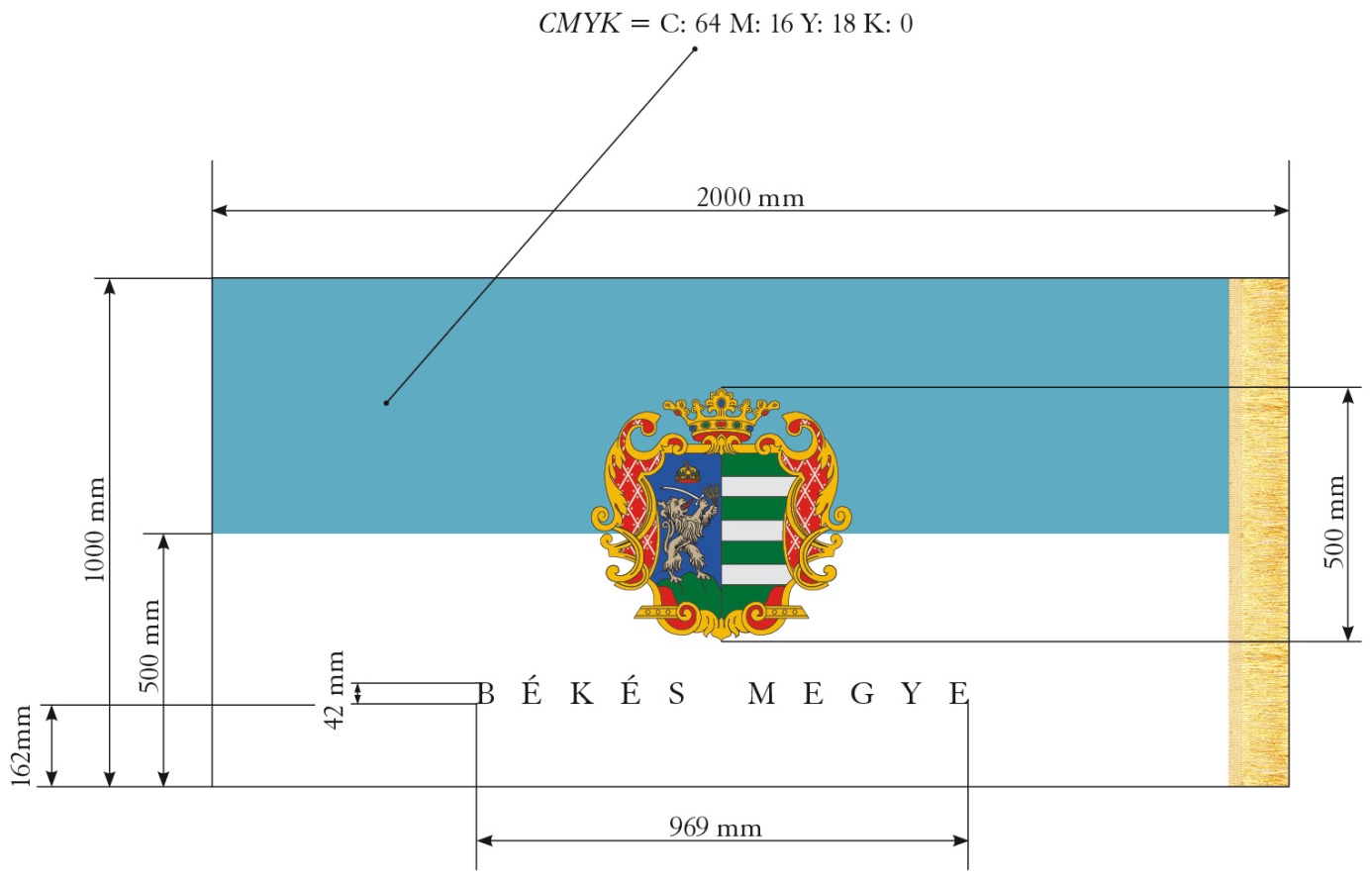 A díszzászló indokolt esetben aránytartó nagyítással más méretben is kivitelezhető.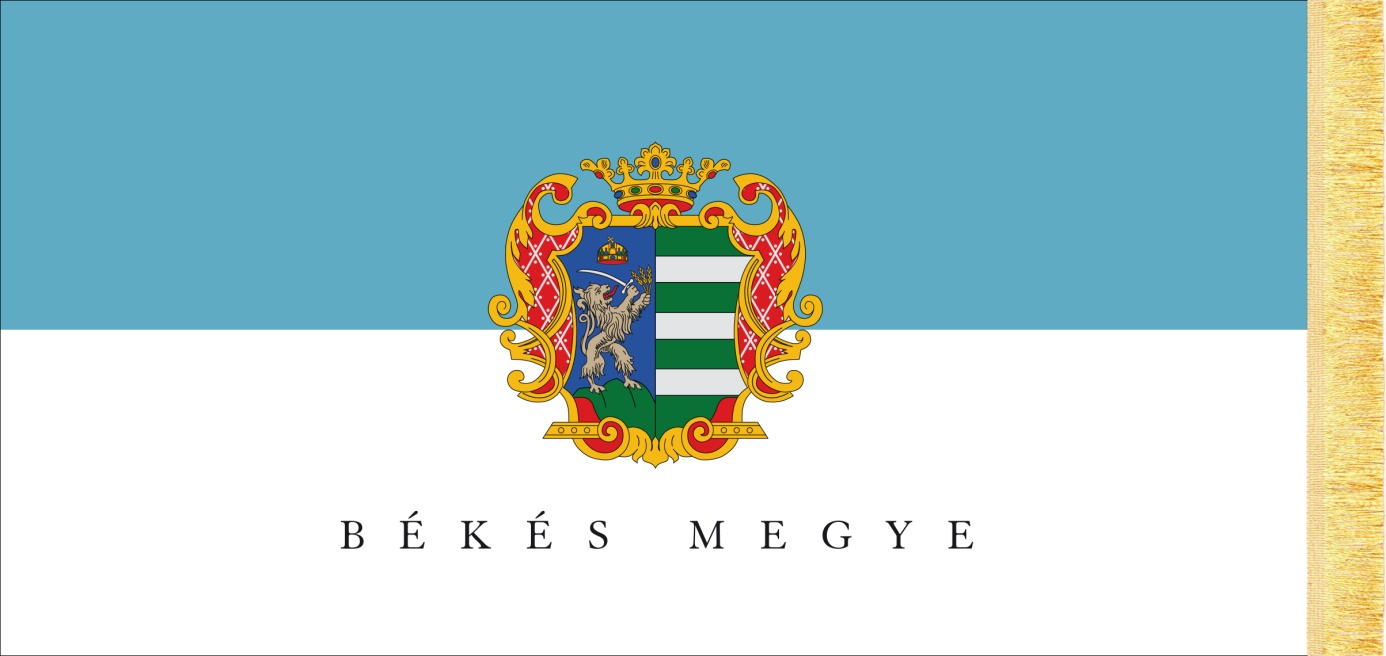 